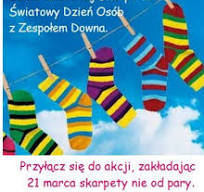 Światowy Dzień Zespołu Downa jest świętem obchodzonym corocznie 21 marca z inicjatywy Europejskiego Stowarzyszenia Zespołu Downa. Wybór tej daty, 
nie jest przypadkowy. Wiąże się ona z trisomią 21 chromosomu.Zespół Downa to najbardziej znana i rozpowszechniona anomalia chromosomalna. 
Jej przyczyną jest nadmiar materiału genetycznego pod postacią dodatkowego chromosomu pary 21 – stąd też wzięła się data obchodzenia Światowego Dnia Zespołu Downa. 
Częstość występowania zespołu Downa wynosi przeciętnie 1:600 urodzeń i nie ma związku 
z płcią, w równym stopniu dotyczy chłopców i dziewczynek.Ideą tego dnia jest zwrócenie uwagi społeczeństwa na osoby z zespołem Downa i ich potrzeby, zwiększenie świadomości o chorobie oraz promowanie praw osób z zespołem Downa 
do pełnego uczestniczenia w życiu społecznym.Ludzie na całym świecie zakładają w tym dniu dwie różne skarpetki, aby w ten sposób okazać swoją solidarność z osobami z zespołem Downa. Dzięki takiemu zachowaniu wysyłamy sygnał, że akceptujemy odmienność osób z zespołem Downa.